Windrad-Handel GmbHHerr Peter Personaler Straße 12345067 BeispielstadtOrt, TT.MM.JJJJSehr geehrter Herr Personaler,Sie realisieren weltweite Windenergieprojekte – ich liefere Ihnen die Zahlen dazu! Wie in unserem gestrigen Telefonat vereinbart, schicke ich Ihnen meine vollständigen Bewerbungsunterlagen.. In den letzten vier Jahren habe ich für die Firma Solar AG bereits die Buchhaltung geführt. Zu meinen Aufgaben gehörte:Eigenständige Bearbeitung und Koordination aller Vorgänge in der FinanzbuchhaltungKontierung und Buchung sämlicher GeschäftsvorgängeAbstimmung und Klärung von Debitoren- und KreditorenkontenAnfertigung von Statistiken und betriebswirtschaftlichen AuswertungenUnterstützung bei Maßnahmen zur Prozessorientierung Zudem verfüge ich über einschlägige Kenntnisse im Wirtschafts- und Steuerrecht. Meine fundierten Erfahrungen zu erneuerbaren Energien habe ich bei einem Auslandsaufenthalt in Neuseeland ausgebaut. Dort konnte ich auch meine Kommunikationsstärke und im Bereich Business Englisch ausbauen.Gerne überzeuge ich Sie in einem persönlichen Gespräch von meinen weiteren Qualitäten.Mit freundlichen Grüßen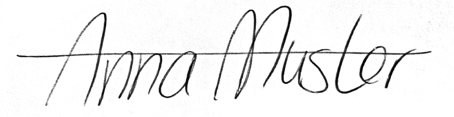 (Anna Muster)Anlagen: Anlage 1, Anlage 2, Anlage 3, …